Порошин Роман Иванович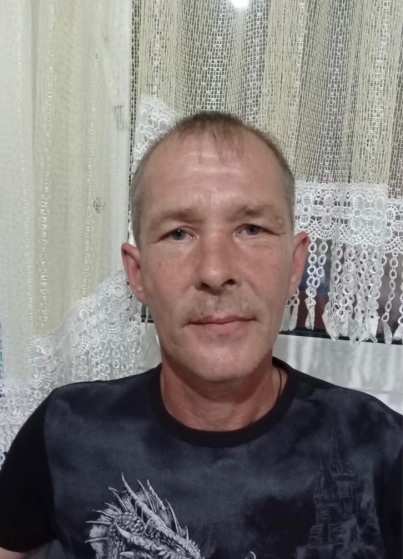 1976 г. рождения. Живет в г. Асино. Образование среднее специальное (Муниципальный учебно - производственный центр, специальность - лозоплетение). Занимается Роман Иванович берестяным ремеслом с 2004 г. Древесный аромат, золотистый цвет, бархатистая поверхность бересты захватывают мастера и воображение отображается им в орнаментах на изделиях. Мастер предпочитает изготавливать изделия больших размеров: туеса, короба, хлебницы, тарелки. Участник городских, районных, областных выставок, конкурсов, фестивалей.Участие в выставках, конкурсах, награды:- участие в III Региональной  передвижной выставке «Ремесла Сибири», посвященной 400- летию г. Томска, 2004 г., ТОХМ, г. Томск;  ОДНТ, г. Омск;  Народная галерея, г. Тюмень;- участие в областной выставке народного творчества «Салют Победы», 2005г., ОГАУК «ДНТ «Авангард», г. Томск;-  участие во Всероссийском смотре - конкурсе «Молодые дарования» Ассоциации народных художественных промыслов России, 2016 г., ТОХМ, г. Томск;- участие в Межрегиональном  фестивале  прикладного искусства  «Золотая Береста», 2017 г., Асино;- участие в фестивале декоративно-прикладного творчества «Аллея талантов», 2017г., Городской парк, г. Асино.Контактный тел. 8-952-151-27-73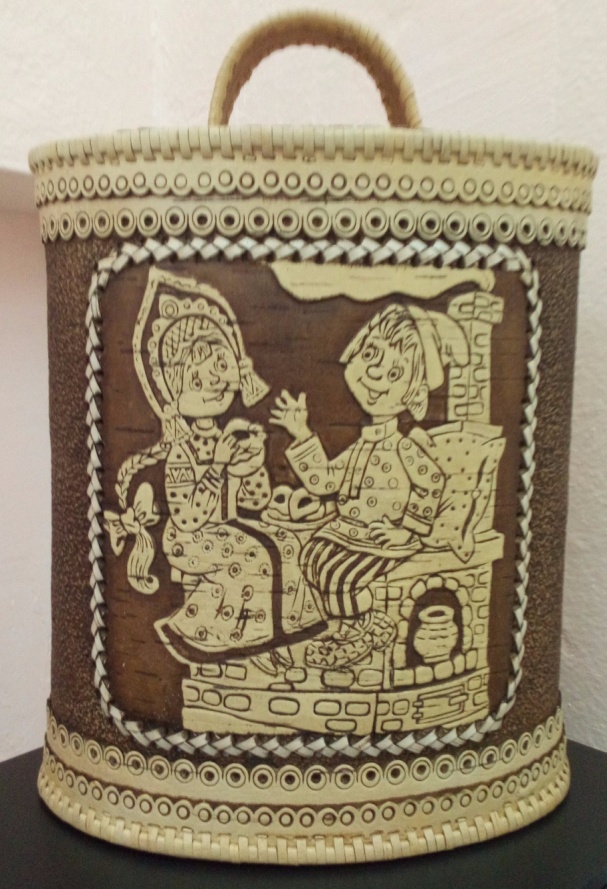 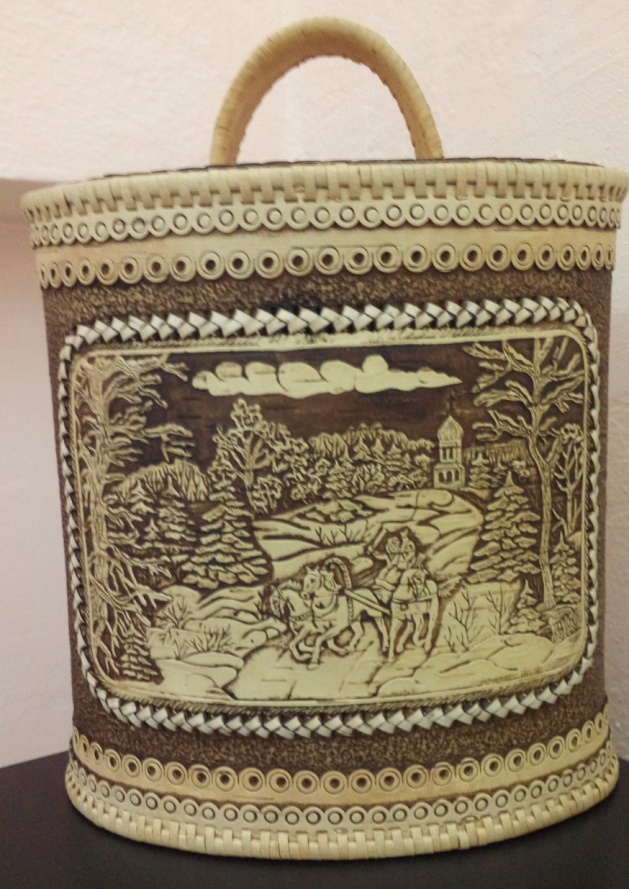 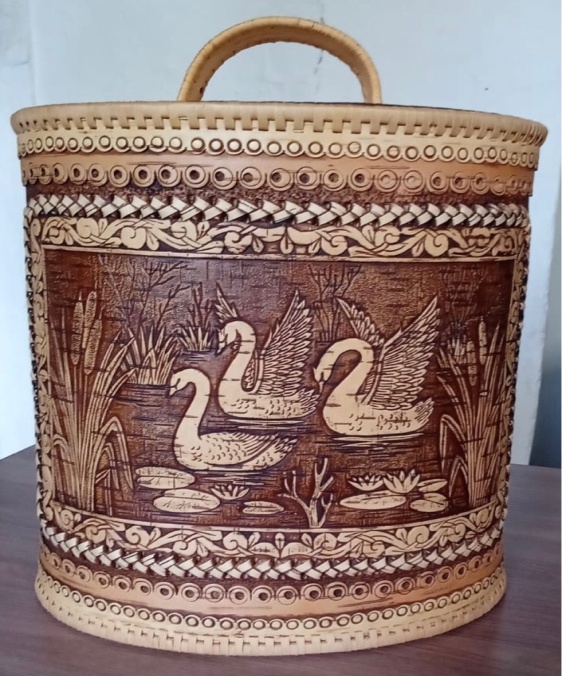        Туес «Емеля». 27х20                        Туес «Тройка». 27х20                        Туес «Лебеди». 27х20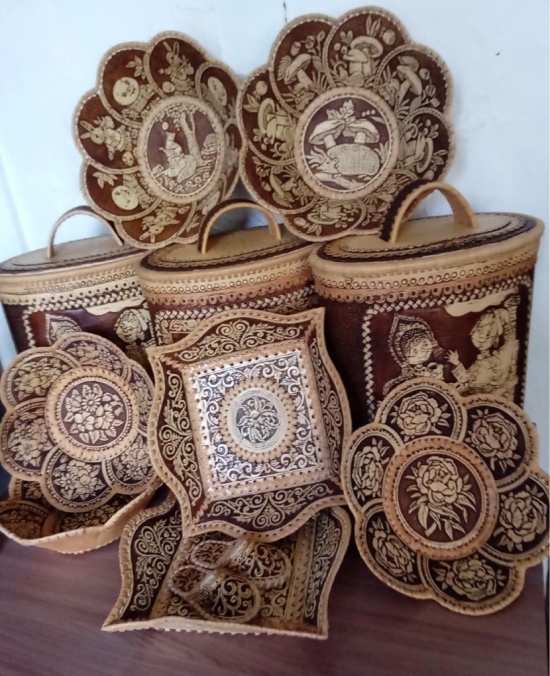                                                                           Берестяные изделия